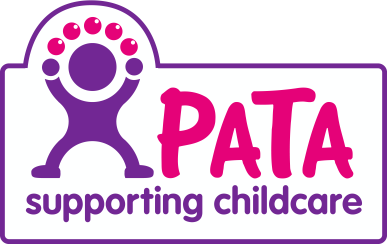 PATA Head Office					APPLICATION FORMThank you for your interest.Please complete all sections on this form.  If any sections do not apply to you, please enter ‘not applicable’.  The information provided on the form will be considered by the short-listing panel who will decide whether you proceed to the next stage of the selection process. Section AReferencesSection BIf you have an up-to-date CV covering the following information then please attach and submit it with this application form and go to section CEmploymentCurrent or last employerEducation and TrainingSection CRelevant ExperienceTo help us monitor the success of our advertising, please state where you saw this position advertised.Data ProtectionPATA will use the information you have provided on this application form, together with other information we may obtain about you, e.g. from your referees, to assess your suitability for employment with us, for administration and management purposes and for statistical analysis. We may disclose your information to our service providers and agents for these purposes and by submitting this application form you are consenting to our processing this for the purposes above.

If your application is unsuccessful, we will keep your information for 6 months in accordance with legal requirements and for administration purposes. 

Under the Data Protection Act 2018 you have a right of access to the information we hold about you and you have a right to correct any inaccuracies in your information. Please contact PATA at The PATA Centre, Chequers Bridge Centre, Painswick Road, Gloucester, GL4 6PR.Posts where the applicant will be working with children are subject to the requirements of the Early Years Foundation Stage which includes safeguarding children procedures.Unspent convictions must be disclosed to the Selection Panel.  A conviction is not necessarily a bar to employment. I certify that the information given by me on this Application Form is true to the best of my knowledge and I understand that if I am appointed and such information is subsequently found to be materially incorrect, PATA will be entitled to terminate my employment without notice.To comply with the Equality Act 2010, we have not requested information about your sickness absence record.  You should be aware that regular attendance at work is an essential requirement of this role and therefore we will be seeking confirmation of your sickness absence record with your current or past employer should you be offered the position.  Signed:		Date:	PATA (UK) Chequers Bridge Centre, Painswick Road, Gloucester GL4 6PRRegistered Charity no. 1124222. Company limited by guarantee registered in England and Wales, company no. 6541176Equal Opportunities in EmploymentPATA is committed to having a workforce that reflects the diverse make up of the communities in Gloucestershire.   To help us achieve this objective, job applicants are asked to provide particular information so that we have an accurate picture of our workforce.   The information will also allow us to monitor our employment practices, to ensure that we do not unlawfully discriminate and help us to develop inclusive policies.Please complete this part of the application form so that we can check whether we are, in fact, receiving applications from all sections of the community, that candidates receive fair and equal treatment at all stages and that we comply with the relevant legislation.   This monitoring form will be separated from the rest of the application form immediately on receipt and before the selection of candidates for interview takes place.   The information you give is confidentially managed and does not affect your application.   It will greatly assist us if you provide as much information as possible, but you are not obliged to do so.   How old are you? Do you consider yourself to have a disability?          Yes      No    Would rather not state Which of the following best describes your religion/belief?
	Buddhist		Christian		Hindu		Jewish		Muslim		Sikh		None 	Other (please specify) 					  	Would rather not stateIs your gender identity the same as your gender at birth?    Yes     No    Would rather not statePost applied forLocationPersonal DetailsSurname and titleForenamesAddress (including postcode)	Telephone NumbersHome:Mobile:Email address:Is there any time when you are not available for interview?If successful, when could you start?Do you have a current driving licence?  Do you have use of a car? Please give details of two referees, one of whom must be your present and/or last employer and the other from a previous employer. Your referees must have knowledge of your work and character.   Both referees should ideally be senior people in the organisation.  We do not accept references from friends or family members.   To ensure we process your application in a speedy and efficient way, we prefer to contact your referees by email.  Therefore, please provide us with full details of your referee’s email address.  Please give details of two referees, one of whom must be your present and/or last employer and the other from a previous employer. Your referees must have knowledge of your work and character.   Both referees should ideally be senior people in the organisation.  We do not accept references from friends or family members.   To ensure we process your application in a speedy and efficient way, we prefer to contact your referees by email.  Therefore, please provide us with full details of your referee’s email address.  Referee One:  This referee must either be your current or previous employerIf you are invited for interview may we approach this referee without further reference to you?	Yes 	No Name:	Job title:	Email:	Address:	Post Code:	Relationship to you:	Telephone No:	Referee Two:                                                                  If you are invited for interview may we approach this referee without further reference to you?	Yes 	No Name:	Job title:	Email:Address:	Post Code:	Relationship to you:	Telephone No:	Name and AddressName and AddressName and AddressJob titleJob titleJob titleDate EmployedDate EmployedDate EmployedFrom                                       ToFrom                                       ToFrom                                       ToPresent salaryPresent salaryPresent salaryReason for leaving/wishing to leaveReason for leaving/wishing to leaveReason for leaving/wishing to leaveBrief outline of dutiesBrief outline of dutiesBrief outline of dutiesPrevious employment/experience (most recent first)Previous employment/experience (most recent first)Previous employment/experience (most recent first)Previous employment/experience (most recent first)Previous employment/experience (most recent first)Previous employment/experience (most recent first)Previous employment/experience (most recent first)From ToEmployer’s name & addressEmployer’s name & addressEmployer’s name & addressJob title  Reason for leavingSchool, College, University etcFromToQualification and grades obtainedOther relevant training and courses attendedFromToQualification and grades obtainedPlease use the space below (and additional sheets if necessary) to explain why you are applying for this job and how your experience, personal qualities, work with voluntary organisations and skills help to make you a suitable candidate.  What is your ethnic group?   Choose one section from (a) to (e) then tick the appropriate box to indicate your cultural background:What is your ethnic group?   Choose one section from (a) to (e) then tick the appropriate box to indicate your cultural background:What is your ethnic group?   Choose one section from (a) to (e) then tick the appropriate box to indicate your cultural background:White British Irish Other (please state below)Mixed White and Black Caribbean White and Black African White and Asian Other (please state below)(c)	Asian or Asian British Indian Pakistani Bangladeshi Other (please state below)(d)	Black or Black British Caribbean African Other (please state below)(e) Chinese Chinese Other (please state below) Would rather not state    Which of the following best describes your sexual orientation?    Which of the following best describes your sexual orientation?    Which of the following best describes your sexual orientation?    Which of the following best describes your sexual orientation?    Which of the following best describes your sexual orientation?     Heterosexual     Gay    Lesbian Bisexual Would rather not stateWhich of the following best describes your gender?Which of the following best describes your gender?Which of the following best describes your gender?Which of the following best describes your gender?Which of the following best describes your gender?    	Male	 Female Other    Other   